Ankieta nt. „Wdrażanie kompetencji kluczowych wśród dzieci i młodzieży placówek oświatowych w powiecie pszczyńskim”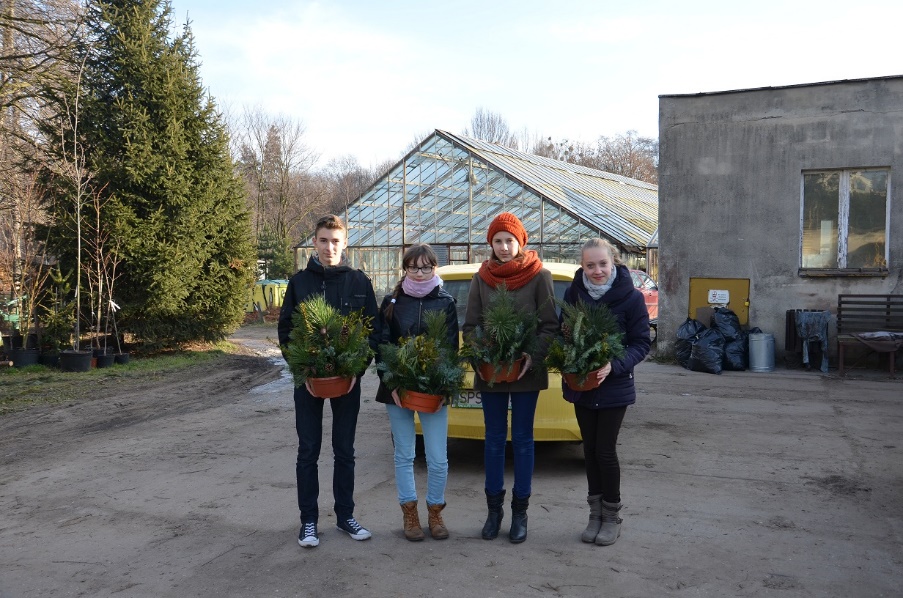 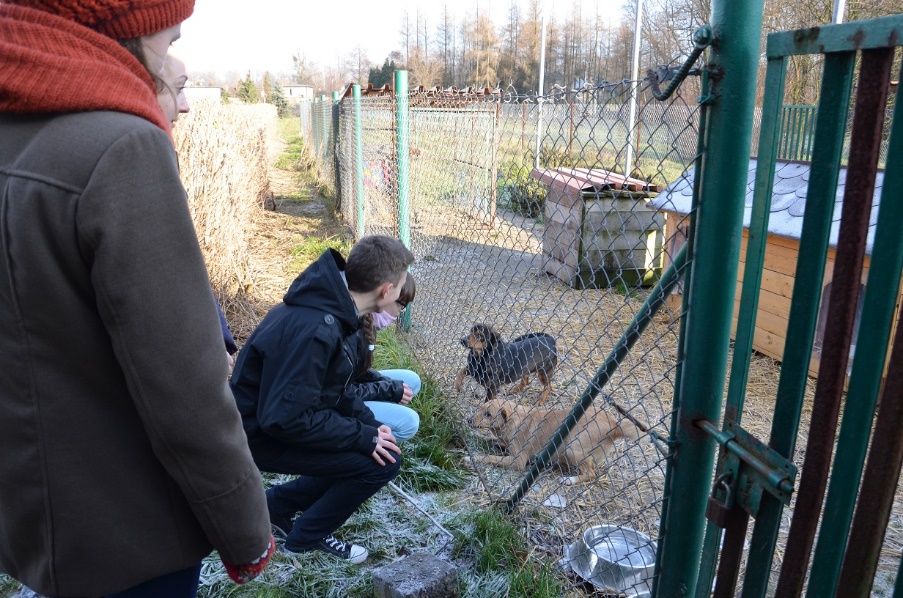 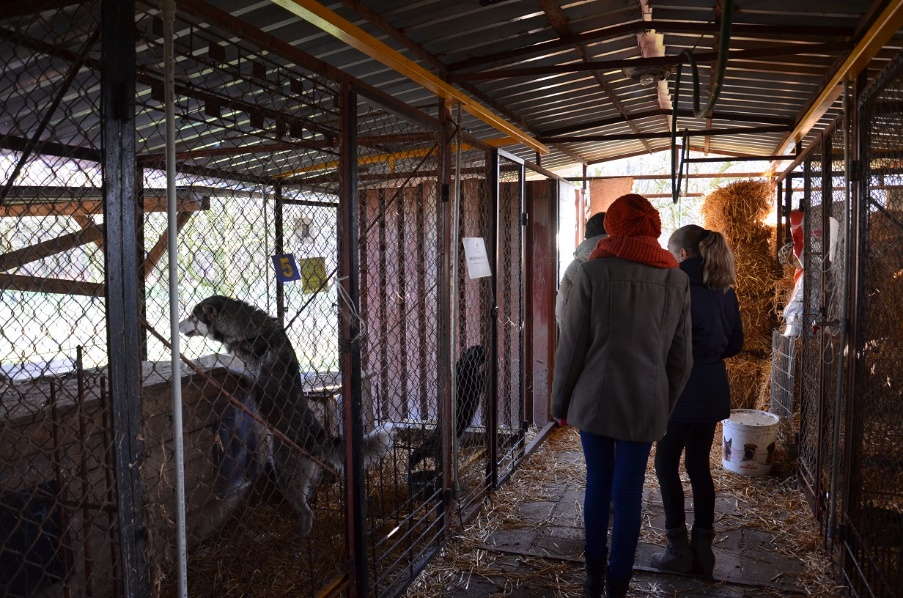 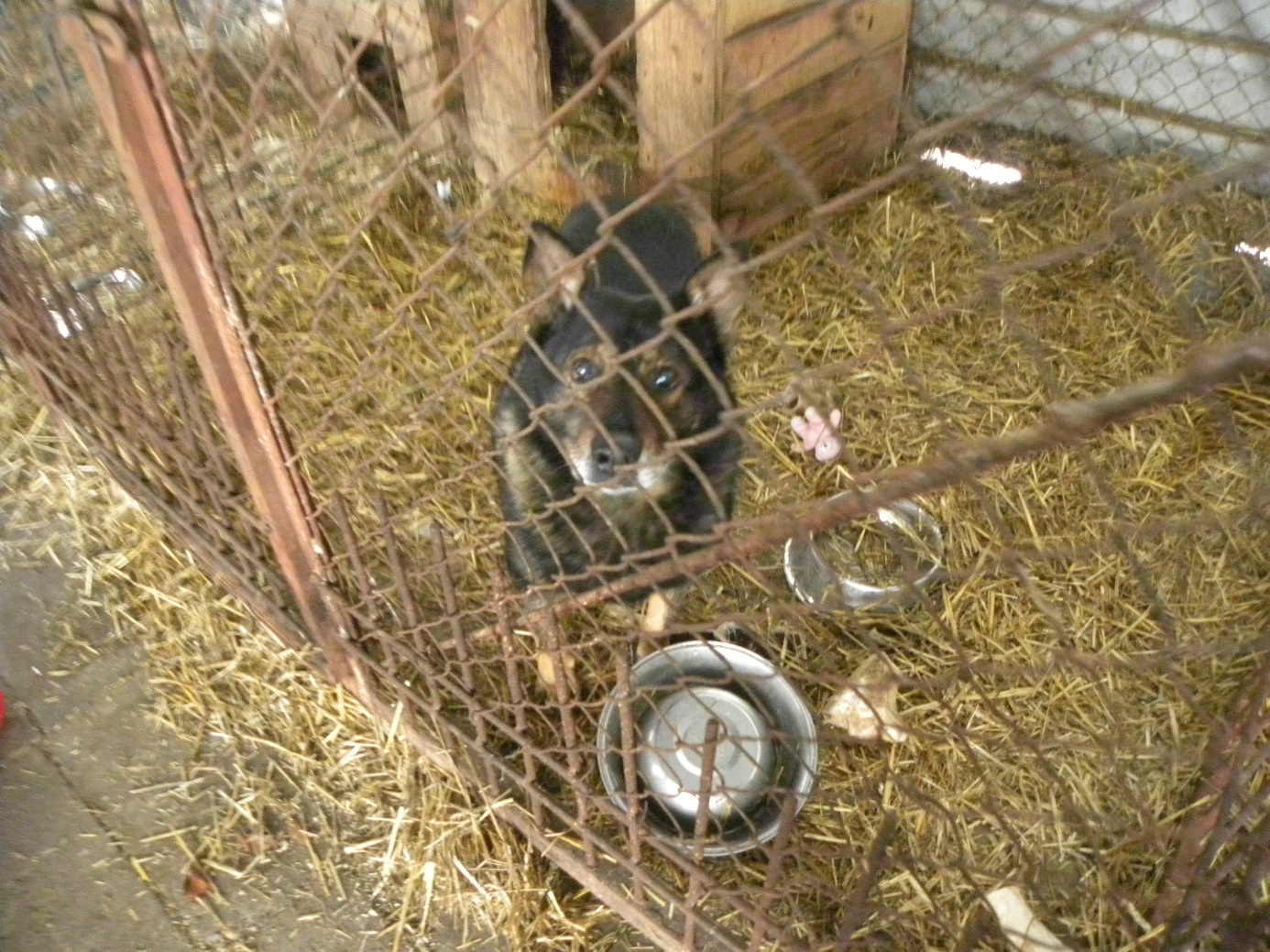 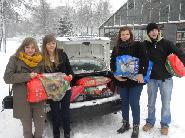 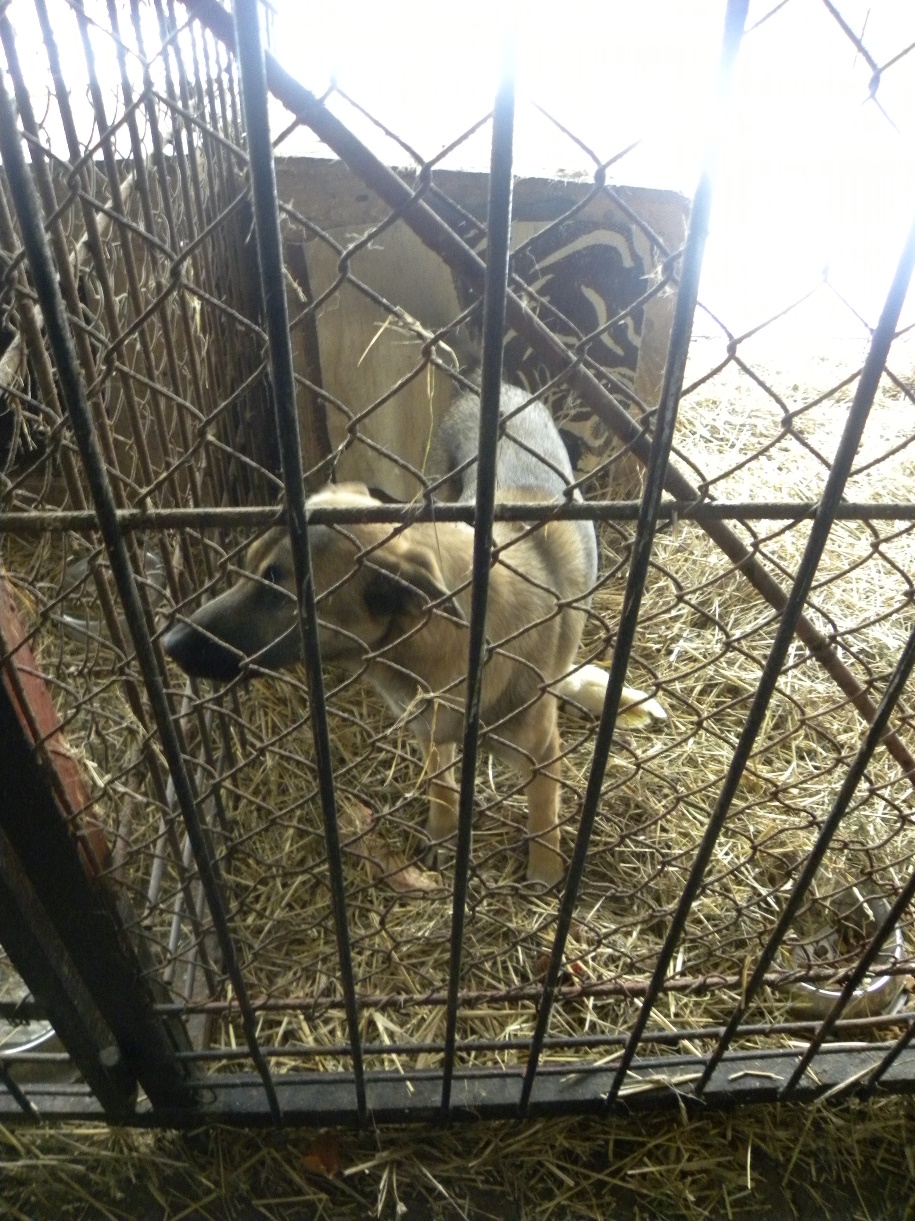 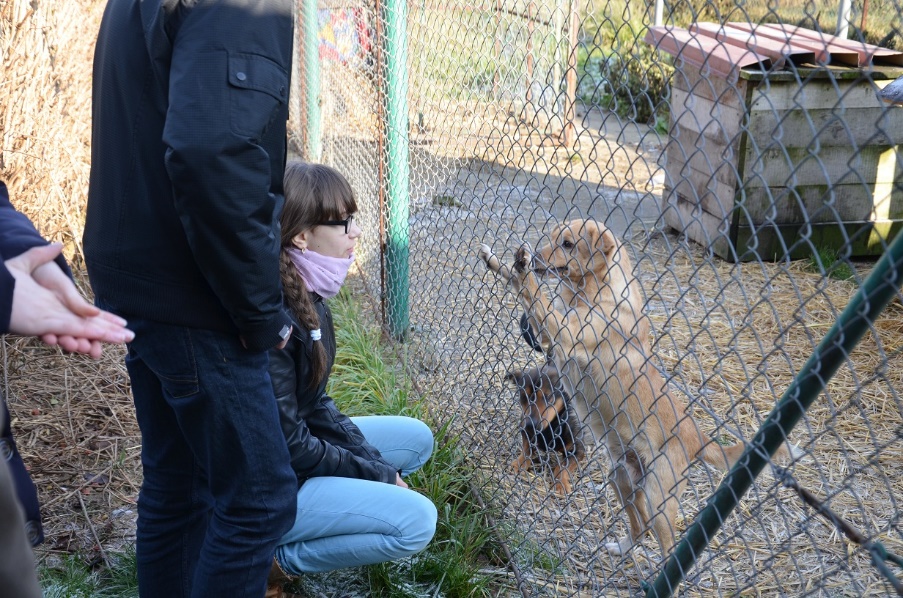 Autor pomysłuMagdalena Tyc, Samorząd UczniowskiNazwa szkoły/przedszkolaPubliczne Gimnazjum nr 2 w PszczynieAdres szkoły/przedszkola43-200 Pszczyna ul.K.Wielkiego 5Cele podejmowanych działań w zakresie kształtowania kompetencji1) Rozwijanie umiejętności pracy w grupieBudowanie odpowiedniej postawy społecznejAktywizowanie młodzieży do działania na rzecz środowiska lokalnegoNabywanie umiejętności empatycznych, wrażliwościPoszerzanie wiedzy młodzieży w zakresie funkcjonowania schronisk dla zwierzątOtwarcie na potrzeby bezdomnych zwierzątNawiązanie współpracy z Pszczyńskim Schroniskiem dla Zwierząt2) Aktywizowanie uczniów do spotkan towarzyskichUkazanie alternatywy dla spędzania czasu wolnego przed komputerem, spędzanie chwil w gronie rówieśnikówRozwijanie pozytywnych nawyków spędzania wolnego czasuRozwijanie zainteresowań, wiedzy o kinematografiiNazwa działania1) "Świąteczne dokarmianie" Akcja charytatywna na rzecz pszczyńskiego schroniska dla zwierząt.Nazwa działania2) " Wieczory filmowe"Spotkania edukacyjno - rekreacyjne w formie wieczorów filmowych.Krótki opis,  najwyżej dwóch wybranych działań1) Każdego roku uczniowie gimnazjum organizują zbiórkę pieniędzy oraz darów dla zwierząt z pszczyńskiego schroniska. W specjalnie wyznaczonym miejscu gromadzone są suche karmy, puszki i inne smakołyki dla psów. Dzieci przygotowują również puszki do zbiórek. Akcja odbywa się w okresie Świąt Bożego Narodzenia i wzbudza w młodzieży mnóstwo radości, empatii i zaangażowania. Co roku udaje się przekazać około stu kilogramów karmy i innych psich przysmaków.Krótki opis,  najwyżej dwóch wybranych działań2) W trakcie trwania roku szkolengo cyklicznie organizowane są spotkania towarzyskie dla gimnazjalistów w formie wieczorów filmowych. Spotkania odbywają się w godzinach wieczornych w sali multimedialnej budynku szkoły. Młodzież wspólnie przygotowuje repertuar filmowy i organizuje materace z segmentu sportowego dla wygodnego seansu. Grupa z przyjemnościa wyrywa się z domu i spędza kilka godzin w towarzystwie rówieśników, oglądając wspólnie filmy, komentując i dyskutując. Wieczory filmowe organizowane są również  w formie wyjazdów do kina w Czechowicach-Dziedzicach.Stosowane formy i metody pracy Praca indywidualna, praca w grupie, współpraca ze środowiskiem lokalnym, przygotowanie publikacji medialnej, praca plastyczna, fotografiaEfekty pracy Zdjęcia w załącznikuWspółpraca z innymi osobami/ instytucjami Współpraca z Pszczyńskim Schroniskiem dla Zwierząt na ul. Szymanowskiego 4.